 Carboxylic acidEsterification-Page 39Benzoic acidAcetic acidNameC7H6O2C2H4O2Mol. Formula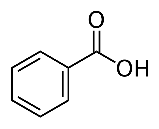 Mol. StructureSolidLiquidPhysical stateSoluble (Miscible) in NaOH and AcidizeSoluble (Miscible) in water and AcidizeSolubilityWeakStrongStrong Acidize1ml or 0.5 g of Acid+Na2CO3blue pH=4.6Yellow pH=3Bromophenol  blue------------------The smell of acetic acid increasesH2SO4 Conc.---------------------The smell of acetic acid increasesEsterification1-1ml of  carboxylic acid +Ethanol + Conc .H2SO4 +∆2-Add to backer contain 10 ml water +Na2CO3